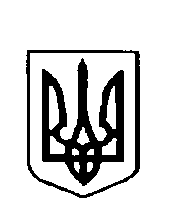 ВАРКОВИЦЬКА сільська рада ВОсьме скликання(тридцять перша  сесія) рішенняПро затвердження  технічної документації 
із землеустрою  гр.Федорчук Г.Г. щодо 
встановлення (відновлення) меж земельної 
ділянки в натурі (на місцевості) для будівництва 
та обслуговування житлового будинку господарських 
будівель і споруд (присадибна ділянка)  	Розглянувши заяву громадянки Федорчук Ганни Григорівни, жительки м.Рівне вул.Є.Коновальця, 9/31 про затвердження технічної документації із землеустрою щодо встановлення (відновлення) меж земельної ділянки в натурі (на місцевості) для будівництва та обслуговування житлового будинку, господарських будівель і споруд (присадибна ділянка), яка розташована в межах с.Маяки по вул.Набережна, 15  на території Варковицької сільської ради Дубенського району Рівненської області, керуючись ст..ст. 12, 40, 81, 116, 118, 120, 121, 186 Земельного кодексу України, п.34 ст..26 Закону України  "Про місцеве самоврядування в Україні", сільська рада В И Р І Ш И Л А:	1. Затвердити технічну документацію із землеустрою щодо встановлення (відновлення) меж земельної ділянки в натурі (на місцевості) громадянки Федорчук Ганни Григорівни для будівництва та обслуговування житлового будинку, господарських будівель і споруд (присадибна ділянка) площею 0,2500га., кадастровий номер 5621687000:06:001:0028, за рахунок земель житлової та громадської забудови, яка розташована в межах с.Маяки по вул.Набережна, 15 на території Варковицької сільської ради Дубенського району Рівненської області.         	2. Передати громадянці Федорчук Ганні Григорівні у власність земельну ділянку для будівництва та обслуговування житлового будинку, господарських будівель і споруд (присадибна ділянка) площею 0,2500га., кадастровий номер 5621687000:06:001:0028 за рахунок земель житлової та громадської забудови, яка розташована  в межах с.Маяки по вул.Набережна, 15  на території Варковицької сільської ради Дубенського району Рівненської області.	3. Громадянці Федорчук Ганні Григорівні оформити право власності на земельну ділянку в порядку визначеному законодавством. 	4. Контроль за виконання даного рішення покласти на землевпорядника сільської ради.Сільський голова						Юрій ПАРФЕНЮК	

 19 квітня    2023 року№    1033    